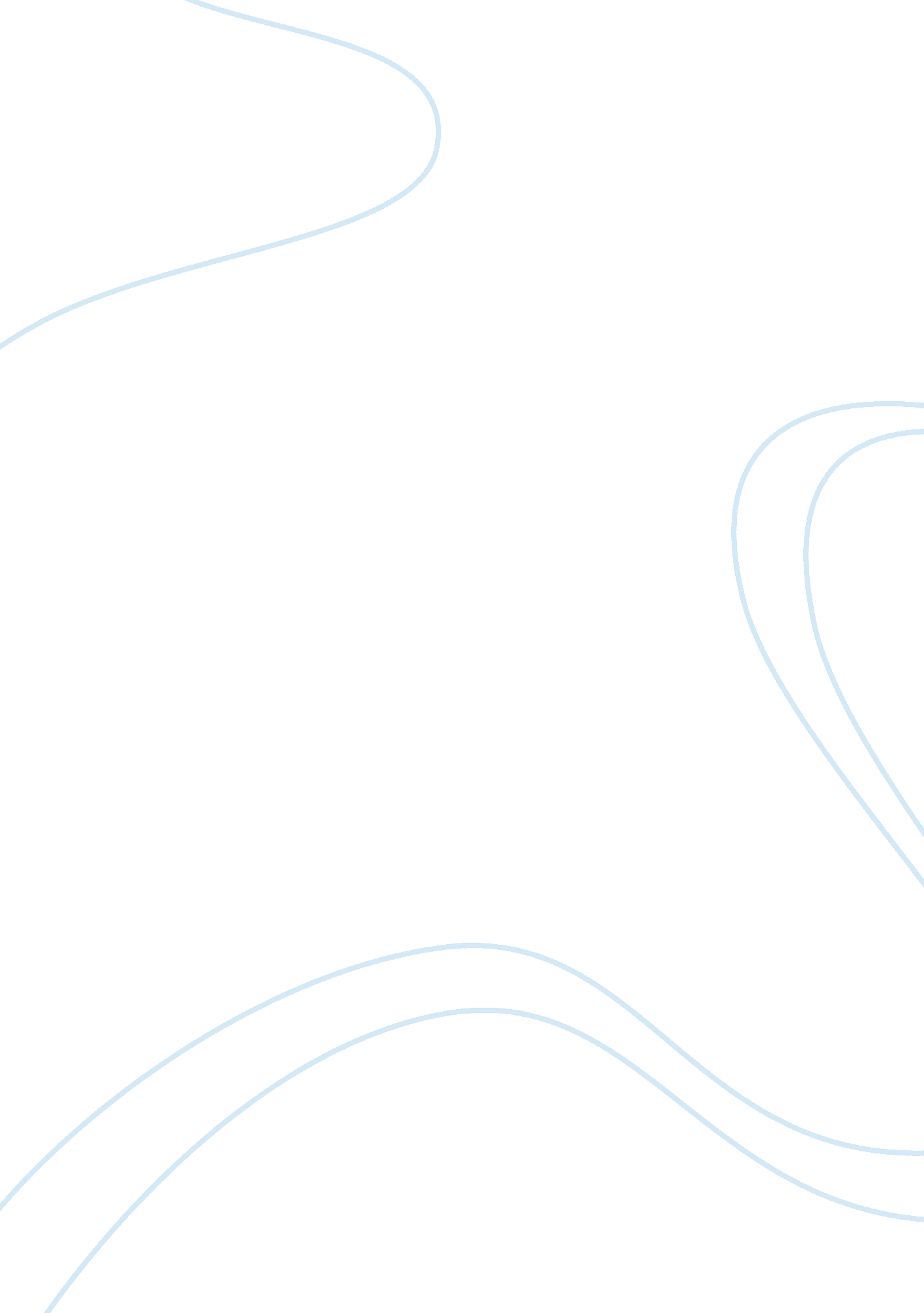 Apalutamide c21h15f4n5o2s structure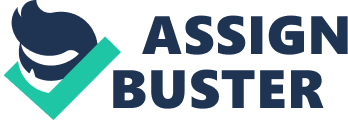 Contents Bio Activity: Experimental data Predicted – ACD/Labs Predicted – ChemAxon Experimental Physico-chemical Properties Experimental Solubility: Miscellaneous Safety: Target Organs: Bio Activity: Predicted data is generated using the ACD/Labs Percepta Platform – PhysChem Module Click to predict properties on the Chemicalize site Molecular Formula C 21 H 15 F 4 N 5 O 2 S Average mass 477. 435 Da Density 1. 6±0. 1 g/cm 3 Boiling Point Flash Point Molar Refractivity 110. 7±0. 4 cm 3 Polarizability 43. 9±0. 5 10 -24 cm 3 Surface Tension 75. 2±5. 0 dyne/cm Molar Volume 300. 2±5. 0 cm 3 DMSO 15 mg/mL Ethanol 5 mg/mLMedChem ExpressHY-16060 Soluble in DMSOAxon Medchem1979 5Axon Medchem1979 H303; H313; H317; H333; H334; H335; H373Axon Medchem1979 no pictogramAxon Medchem1979 P101; P102; P103; P260; P262; P263; P264; P270; P280; P304; P312; P340Axon Medchem1979 WarningAxon Medchem1979 Androgen Receptor inhibitorTargetMolT2339 Androgen ReceptorMedChem ExpressHY-16060 Androgen Receptor; GABAA receptorTargetMolT2339 ARN-509 is a selective and competitive androgen receptor inhibitor with IC50 of 16 nM, useful for prostate cancer treatment. MedChem Express ARN-509 is a selective and competitive androgen receptor inhibitor with IC50 of 16 nM, useful for prostate cancer treatment.; IC50 value: 16 nM; Target: androgen receptorARN-509 is an androgen receptor antagonist with potential antineoplastic activity. ARN-509 binds to AR in target tissues thereby preventing androgen-induced receptor activation and facilitating the formation of inactive complexes that cannot be translocated to the nucleus. This prevents binding to and transcription of AR-responsive genes. This ultimately inhibits the expression of genes that regulate prostate cancer cell proliferation and may lead to an inhibition of cell growth in AR-expressing tumor cells. MedChem ExpressHY-16060 Endocrinology/ HormonesTargetMolT2339 Density: 1. 6±0. 1 g/cm 3 Boiling Point: Vapour Pressure: Enthalpy of Vaporization: Flash Point: Index of Refraction: 1. 659 Molar Refractivity: 110. 7±0. 4 cm 3 #H bond acceptors: 7 #H bond donors: 1 #Freely Rotating Bonds: 5 #Rule of 5 Violations: 0 ACD/LogP: 1. 30 ACD/LogD (pH 5. 5): 1. 38 ACD/BCF (pH 5. 5): 6. 54 ACD/KOC (pH 5. 5): 133. 48 ACD/LogD (pH 7. 4): 1. 38 ACD/BCF (pH 7. 4): 6. 54 ACD/KOC (pH 7. 4): 133. 48 Polar Surface Area: 121 Å 2 Polarizability: 43. 9±0. 5 10 -24 cm 3 Surface Tension: 75. 2±5. 0 dyne/cm Molar Volume: 300. 2±5. 0 cm 3 